                                                                                                         УТВЕРЖДЕНО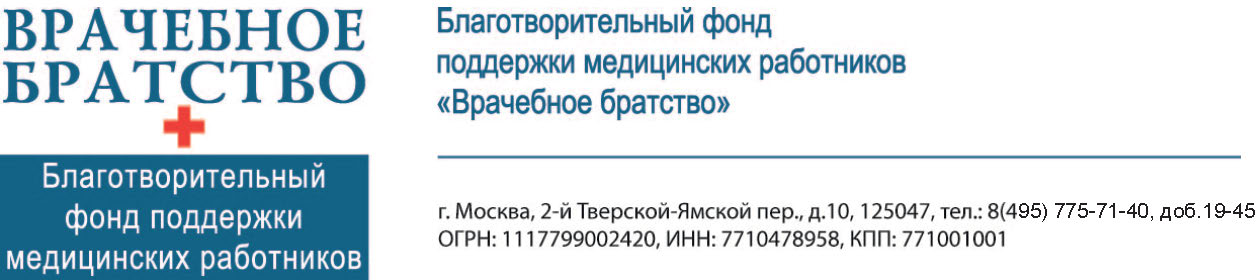                                                                                          Протоколом собрания Советаг. Москва                                                                                   № 151 от «13»  мая 2021гПОЛОЖЕНИЕ ОБ ОРГАНИЗАЦИИ И ПРОВЕДЕНИИ ВСЕРОССИЙСКОГО ОТКРЫТОГО ХУДОЖЕСТВЕННОГО КОНКУРСА «СПАСИБО ВРАЧАМ»НА ЛУЧШИЙ КОМПЛЕКТ ОТКРЫТОК ДЛЯ БФ «ВРАЧЕБНОЕ БРАТСТВО» 1. Общие положения1.1.  Настоящее Положение  об организации и проведении Всероссийского открытого художественного конкурса «Спасибо врачам» на лучший комплект открыток для БФ «Врачебное братство»  (далее – Положение) определяет цель, задачи, порядок участия и критерии оценки представленных на Всероссийский открытый художественный конкурс «Спасибо врачам» (далее – Конкурс) материалов и порядок награждения Победителя.1.2. Организатором Конкурса является московский Благотворительный фонд поддержки медицинских работников «Врачебное братство» (далее – Фонд), созданный специально для поддержки медицинских работников России, попавших в трудные жизненные ситуации.1.3. К участию в Конкурсе приглашаются все граждане Российской Федерации, достигшие 18 лет, проживающие на территории Российской Федерации. 1.4. Участие в конкурсе является открытым и бесплатным.2. Цель и задачи Конкурса2.1. Обеспечить БФ «Врачебное братство» комплектом художественных открыток в едином стиле, с помощью которых сотрудники Фонда смогут поздравить с праздниками медицинских работников – заявителей Фонда, партнеров и благотворителей, а также выразить благодарность за финансовую поддержку Фонда и его подопечных;2.2. Стимулировать творческую инициативу в области благотворительности;2.3. Способствовать развитию взаимосвязей между Фондом и представителями творческой интеллигенции;2.4. Способствовать проявлению в обществе желания сказать «спасибо» врачам и тем, кто им помогает;2.5. Способствовать самовыражению участников в рамках данного Конкурса;2.6. Предоставить участникам равные возможности  для соревнования в масштабах, выходящих за рамки региона проживания.3. Требования к конкурсным работам3.1. На конкурс предоставляются 10 изображений для целей последующего изготовления открыток для рассылки в бумажном и электронном виде благополучателям (медицинским работникам), благотворителям и партнерам Фонда. Все изображения так или иначе должны быть связаны с медицинской тематикой.3.2. Темы изображений:- Для 4 поздравительных открыток:Поздравление с Новым годом;Поздравление с 23 февраля;Поздравление с 8 марта;Поздравление с Днем медицинского работника.На поздравительных открытках может быть обращение, приуроченное к соответствующему празднику, например, «С Новым годом!»- Для 6 благодарственных открыток благотворителям в соответствии  с направлениями помощи, на которые Фонд направит пожертвованные средства:Спасибо  за помощь заболевшим врачам; Спасибо  за помощь врачам, воспитывающим тяжелобольных детей;Спасибо  за помощь врачам-пенсионерам; Спасибо  за помощь медикам, пострадавшим от стихийных бедствий; Спасибо  за помощь медикам, пострадавшим от несчастных случаев; Спасибо за поддержку перспективных врачей-ординаторовНа благодарственных открытках может быть надпись «Спасибо за помощь!»3.3. Конкурсные работы отправляются в формате jpg. Размер изображения – не менее 1800х1200рх с разрешением 300 dpi. 3.4. Конкурсанты вправе в рамках заданной тематики самостоятельно определять цветовую гамму, технику выполнения, характер изображаемых фигур и предметов. 4. Сроки проведения конкурса и порядок предоставления работ4.1. Конкурс проводится в один тур с 21.05.2021 по  02.06.2021.4.2. Участнику конкурса необходимо:Скачать на сайте https://vrachfond.ru/ 	в разделе «Наши новости» и заполнить бланки Заявки и Согласия на обработку персональных данных. Желающие могут написать в Фонд по e-mail: fond@medicina.ru , бланки для скачивания могут быть высланы обратным письмом;Отправить по e-mail на  fond@medicina.ru заполненные бланки Заявки и Согласия на обработку персональных данных, свою фотографию и 10 конкурсных работ.5. Организационный комитет и жюри конкурса5.1. Общую координацию подготовки и проведения Конкурса осуществляет организационный комитет (далее Оргкомитет), создаваемый на период подготовки и проведения Конкурса.5.2. Решение о выборе Победителя принимает Жюри, состоящее из Председателя и Членов Совета Фонда. 5.3. Решение принимается  большинством голосов присутствующих на заседании Членов Совета. Информацию о составе Совета можно посмотреть на сайте https://vrachfond.ru/team/. Жюри правомочно принимать  решение  при условии присутствия на заседании  более 50% состава Совета.5.4. Состав Оргкомитета утверждается Советом Фонда.5.5. В задачи Оргкомитета входит:информирование общественности о порядке и условиях проведения Конкурса;получение конкурсных работ, проверка их соответствия условиям Конкурса и предоставление их на рассмотрение Жюри;организация освещения Конкурса в СМИ;организация собрания Совета (Жюри) для подведения итогов Конкурса и выбора Победителя;организация награждения Победителя. 5.6. Все решения по отмене, приостановке или изменению условий Конкурса относятся к компетенции Жюри.5.7. В случае, если представленные на Конкурс работы не соответствуют условиям Конкурса, Оргкомитет вправе отклонить работы от участия в Конкурсе без  информирования  конкурсанта. 5.8. В случае возникновения каких-либо обстоятельств, препятствующих проведению Конкурса, Оргкомитет вправе приостановить или прекратить его проведение. При этом организаторы Конкурса не несут ответственность за неисполнение или ненадлежащее исполнение своих обязательств, за прямые или косвенные потери участников Конкурса, за любые неточности или упущения в оформлении Заявки, технические нарушения и сбои в программном обеспечении, работе сервера, технологий и служб по пересылке электронных сообщений, компьютерной техники, включая любые нарушения работы компьютерной техники  участников Конкурса, возникшие у участников в процессе или в связи с участием в Конкурсе.6. Критерии оценки6.1. Оценка конкурсных работ проводится по 5-балльной системе (от 1 до 5 баллов), при принятии решения учитывается:соответствие тематике;единый стиль конкурсных работ;позитивный характер, пропорциональность  и привлекательный вид изображений.7. Подведение итогов и награждение Победителя7.1. Подведение итогов Конкурса состоится 04.06.2021, результаты будут размещены  на сайте https://vrachfond.ru/ в разделе новостей, а также на страницах Фонда в социальных сетях https://www.facebook.com/vrachfond/	и  https://vk.com/club85557658	7.2. Победитель Конкурса получает Диплом Победителя Конкурса и вознаграждение в размере 35 000 (тридцать пять тысяч) рублей (с учетом НДФЛ, в случае если Победителем будет являться физическое лицо);7.3. Если Победитель Конкурса зарегистрирован в качестве самозанятого лица или является индивидуальным предпринимателем, с Победителем будет также заключен договор еще на сумму 30 000 рублей, предметом которого будет являться разработка дизайна сувенирной продукции для Фонда.7.4. Если Победитель Конкурса проживает в Москве, процедура  награждения будет проведена в торжественной обстановке на территории Фонда; если у Победителя Конкурса нет возможности лично приехать в Фонд – Диплом Победителя будет ему выслан, а вознаграждение переведено на банковский счет Победителя.7.5. Во исполнение Налогового Кодекса Российской Федерации Фонд при выплате Победителю - физическому лицу вознаграждения в рамках данного Конкурса будет выступать налоговым агентом. В связи с этим с суммы вознаграждения будет удержан и перечислен в бюджет НДФЛ в размере 4 550 рублей (13%). Для содействия Фонду в исполнении установленной законодательством Российской Федерации обязанности Победителю – физическому лицу надлежит предоставить в Фонд паспортные данные, данные места регистрации (полный почтовый адрес регистрации) копию Свидетельства о постановке на учет физического лица в налоговом органе (ИНН) и документ, подтверждающий регистрацию граждан РФ в пенсионной страховой системе (СНИЛС), а также внести соответствующие дополнения в Согласие на обработку персональных данных. По итогам отчетного года Фондом будет предоставлена соответствующая налоговая отчетность о выплате вознаграждения Победителю - физическому лицу и удержанию НДФЛ в налоговый орган по мету регистрации Фонда.8. Особые условия8.1. Права на использование победивших в Конкурсе работ по итогам Конкурса Победитель передает Фонду, при этом Победитель вправе использовать конкурсные работы для своего портфолио.8.2. Организаторы Конкурса вправе публиковать работы участников и Победителя Конкурса в сети Интернет, на сайте Фонда https://vrachfond.ru/ , страницах Фонда в социальных сетях  https://www.facebook.com/vrachfond/	и  https://vk.com/club85557658, всероссийских и региональных СМИ.8.3. Организаторы Конкурса обязуются не использовать работы конкурсантов, за исключением работ Победителя, по прямому назначению, то есть для изготовления и рассылки поздравительных и благодарственных открыток.8.4. Организаторы Конкурса вправе использовать в рекламных и информационных целях персональные данные, предоставленные участниками Конкурса при оформлении Заявки, а именно: фамилии, имена, фотографии участников, интервью. Организаторы Конкурса не вправе публиковать контактные данные участников.9. Финансирование Конкурса9.1. Финансирование Конкурса осуществляется за счет средств Фонда.9.2. Фонд вправе привлекать к Финансированию Конкурса спонсоров и партнеров вплоть до 100% участия.11. Контактные данные По организационным вопросам Конкурса просьба обращаться к Исполнительному директору БФ «Врачебное братство» Елене ПриходовойАдрес: 2-й Тверской-Ямской пер, д. 10Тел.: 8 (495) 775-71-40, доб. 19-45 (с 9.00 до 18.00)Е-mail: fond@medicina.ruПриложение № 1ЗАЯВКАНа участие во Всероссийском открытом художественном конкурсе «СПАСИБО ВРАЧАМ»Прошу жюри принять комплект моих рисунков в количестве 10 штук для участия в художественном конкурсе. С правилами проведения конкурса ознакомлен и согласен. О себе сообщаю следующие сведения:О себе дополнительно хочу сообщить:(любые сведения: факты биографии, место работы/учебы , награды других конкурсов и т.д.)«___» __________ 2021г.  _________________________________________ ______________                                                                                 ФИО                                                                подписьПриложение №2СОГЛАСИЕна обработку персональных данных и использование изобразительных материаловЯ, ___________________________________________________________________________                                                                          ФИО полностьюв соответствии с требованиями  Федерального закона от 27.07.2006 г. № 152-ФЗ «О персональных данных»,  настоящим даю свое согласие сотрудникам Благотворительного фонда поддержки медицинских работников «Врачебное братство» (далее Фонд) на обработку моих персональных данных, указанных в Заявке на участие во Всероссийском открытом художественном конкурсе «Спасибо врачам».Предоставляю сотрудникам Фонда право осуществлять все действия (операции) с моими персональными данными, включая сбор, систематизацию, накопление, хранение, обновление, изменение, использование, обезличивание, блокирование, уничтожение, а также передачу партнерам и контрагентам  в рамках участия  во Всероссийском открытом художественном конкурсе «Спасибо врачам».Я обязуюсь не представляться чужим именем или от чужого имени (частного лица или организации), не указывать заведомо недостоверную информацию и информацию, идентифицирующую третьих лиц или относящуюся к третьим лицам.Фонд вправе обрабатывать мои персональные данные посредством внесения их в электронную базу данных, включения в списки (реестры) и отчетные формы, предусмотренные документами, регламентирующими деятельность Фонда. Предоставляю сотрудникам Фонда право на использование моих работ, представленных в рамках Конкурса, в рекламных и информационных целях, в том числе публикацию в печатных и электронных СМИ, на Интернет-ресурсах Фонда и партнеров Фонда.Я согласен на использование сотрудниками Фонда в рекламных и информационных целях моих персональных данных, а именно: на обнародование и публикацию в печатных и электронных СМИ, на Интернет-ресурсах Фонда и партнеров Фонда моих  имени, фамилии, места проживания, указанных в Заявке на участие в конкурсе, а также моей  фотографии. Настоящее согласие выдано без ограничения срока действия и может быть отозвано по моему личному письменному заявлению, направленному мной в адрес Фонда по почте заказным письмом с уведомлением о вручении.  __________________ _______________________________________ «__» _________ 2021г.                 подпись                                                              ФИО                                                                       датаФИО участникаДата рожденияГород проживанияКонтактный телефонe-mail